Статистико-аналитический отчет о результатах ЕГЭ в Ленинградской областиЧасть 1. Методический анализ результатов ЕГЭ по физике1. ХАРАКТЕРИСТИКА УЧАСТНИКОВ ЕГЭ ПО УЧЕБНОМУ ПРЕДМЕТУ1.1 Количество участников ЕГЭ по учебному предмету (за последние 3 года)Таблица 11.2 Процент юношей и девушек1.3 Количество участников ЕГЭ в регионе по категориямТаблица 21.4 Количество участников по типам ОО Таблица 31.5  Количество участников ЕГЭ по предмету по АТЕ регионаТаблица 4ВЫВОД о характере изменения количества участников ЕГЭ по предмету По количеству участников предмет «Физика» прочно находится на втором месте в региональном рейтинге с 2015 года. Процент участников 2018 года - 20,91- совпадает с уровнем 2017 года (20,92%).Распределение  участников по гендерному признаку  остается неизменным в течении пяти лет – количество участников - юношей в 2,5 раза, чем девушек.Региональное распределение участников по категориям также остается неизменным: в среднем 95% - выпускники текущего года, 4% - выпускники прошлых лет. За три года наблюдается небольшое увеличение участников -обучающихся по программам СПО, в 2018 году они составили 1%.Количество участников по типам ОО неизменно и характерно для Ленинградской области. За последние три года не наблюдается заметных изменений в процентном соотношении участников ЕГЭ по физике по видам образовательных организаций и административно-территориальным единицам.На первом месте – участники из средних образовательных школ, на втором – выпускники лицеев и гимназий,  на третьем – выпускники школ с углублённым изучением предметов в целом с неизменным процентом участия.Распределение участников по предмету по АТЕ региона соотносится в процентном отношении с общим количеством выпускников по муниципальным образованиям. Наибольшее количество участников 39,3 5 (2017 г.- 39,7%) дают такие «большие» муниципальные образования как Всеволожский, Выборгский, Гатчинский районы. Остальные районы также стабильны по  количеству участников.2. КРАТКАЯ ХАРАКТЕРИСТИКА КИМ ПО ПРЕДМЕТУВариант КИМ № 301.Содержательные особенности описываются на основе открытого  варианта КИМ № 301. Структура КИМ, вид заданий, содержание заданий  и уровень сложности соответствует спецификации и кодификатору КИМ ЕГЭ 2018 года.Данный вариант экзаменационной работы состоит  из двух частей и включает  в себя 32 задания, различающихся формой и уровнем сложности (представлены задания базового,  повышенного и  высокого уровня).  В каждом варианте работы предлагалось 15 заданий базового уровня, 13 заданий повышенного и 4 задания высокого уровня сложности. Задания базового уровня были включены в часть 1 работы, задания повышенного уровня распределены между двумя частями работы, а задания высокого уровня сложности располагались в части 2 работы.Часть 1 содержит  24 задания, из которых 23 задания с кратким ответом в виде правильной десятичной дроби или последовательности цифр, одно задание с ответом в виде слова. Часть 2 содержит  8 заданий, из них 3 задания с кратким ответом и 5заданий с развернутым ответом.3.ОСНОВНЫЕ РЕЗУЛЬТАТЫ ЕГЭ ПО ПРЕДМЕТУ3.1 Диаграмма распределения участников ЕГЭ по учебному предмету по тестовым баллам в 2018 г.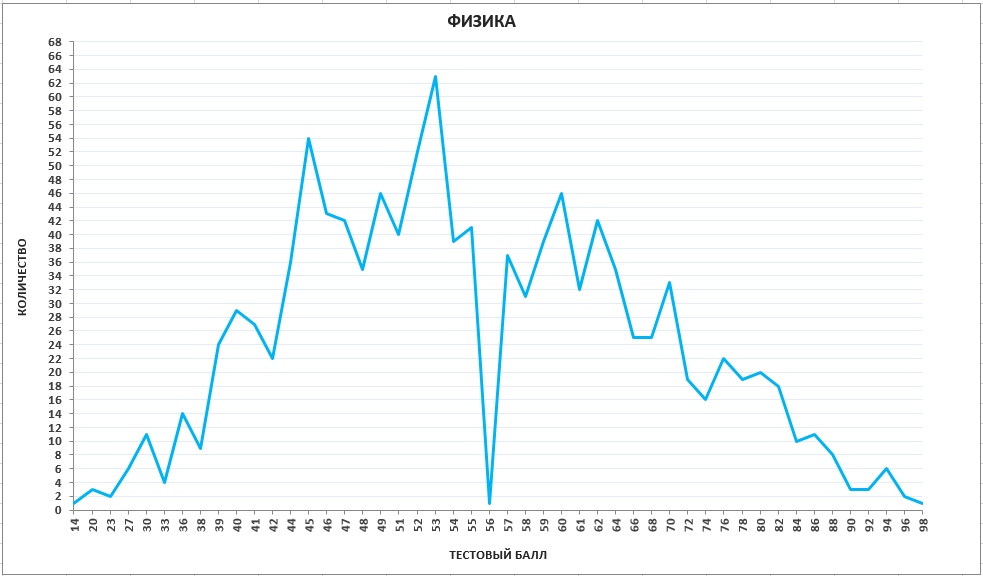 3.2 Динамика результатов ЕГЭ по предмету за последние 3 годаТаблица 53.3. Результаты по группам участников экзамена с различным уровнем подготовки:А) с учетом категории участников ЕГЭ Таблица 6Б) с учетом типа ОО Таблица 7В) Основные результаты ЕГЭ по предмету в сравнении по АТЕТаблица 83.4 Выделение перечня ОО, продемонстрировавших наиболее высокие результаты ЕГЭ по предмету: выбирается от 5 до 15% от общего числа ОО в субъекте РФ, в которых доля участников  ЕГЭ, получивших от 81 до 100 баллов имеет максимальные значения (по сравнению с другими ОО субъекта РФ).Примечание: при необходимости по отдельным предметам можно сравнивать и доли участников, получивших от 61 до 80 баллов.доля участников ЕГЭ, не достигшихминимального балла, имеет минимальные значения (по сравнению с другими ОО субъекта РФ)Таблица 93.5 Выделение перечня ОО, продемонстрировавших низкие результаты ЕГЭ по предмету: выбирается от 5 до15% от общего числа ОО в субъекте РФ, в  которых доля участников ЕГЭ, не достигших минимального балла, имеет максимальные значения (по сравнению с другими ОО субъекта РФ)доля участников ЕГЭ, получивших от 61 до 100 баллов, имеет минимальные значения (по сравнению с другими ОО субъекта РФ).Таблица 10ВЫВОД о характере изменения результатов ЕГЭ по предметуВ 2018 году получены более высокие  результаты по сравнению с 2017 годом по следующим показателям:- региональный средний тестовый  балл вырос  на 1,09 и составил 55,98, превысив показатели за последние три года.- до 5,54%  выросла доля участников, набравших 81-100 баллов. Это лучший результат за последние 3 года.- количество не сдавших экзамен выросло на 0,85 % и составило 2,36 % от общего числа сдающих, но значительно меньше показателя 2016 года. Повышение числа не перешедших порог объясняется повышением порога с 9 до 11 первичных баллов. Категория выпускников текущего года  получила лучшие результаты – ниже процент набравших тестовый балл от минимального до 60 - 66,76 % (2017 г. -74%), выше доля участников, получивших от 61 до 80 баллов – 26,04 %  (2017 г. -21%), доля  участников, получивших от 81 до 100 баллов - 5,54% (2017 г. -  4,22%). Основной процент участников, набравших балл ниже минимального – категория обучающихся по программам СПО 45,5% (показатель гораздо хуже 2017 г - 12,5%). А вот количество выпускников прошлых лет, не сдавших экзамен,  сократилось с 16% до 8,7%.  Как и в 2017 году, лицеисты и гимназисты показали наиболее лучшие результаты по предмету: набравших балл ниже минимального 0,5%, среди участников средних школ – почти 2%, участники из СОШ с углублённым изучением 1,5%.Во всех типах школ большую долю составляют участники, получившие тестовый балл от минимального балла до 60 баллов (СОШ – 70,6%, лицеи и гимназии – 55,9, СОШ с углублённым изучением предметов – 62,1%). Соответственно, во всех типах школ выросли доли участников, получивших средние баллы (61-80), и высокобальные результаты (81-100).Результаты ЕГЭ по физике в сравнении по АТЕ в 2018 г. не претерпели значительных изменений по сравнению с прошлым годом.4. АНАЛИЗ РЕЗУЛЬТАТОВ ВЫПОЛНЕНИЯ ОТДЕЛЬНЫХ ЗАДАНИЙ ИЛИ ГРУПП ЗАДАНИЙВариант 301 выполняло 130  участников экзамена. Выполнение варианта 301Перечень элементов содержания / умений и видов деятельности, усвоение которых в целом можно считать достаточным.По общепринятым нормам, при  которых  содержательный элемент или умение считается усвоенным, если средний процент выполнения заданий с кратким и развернутым ответом – превышает  50%. Исходя из данных, приведенных в таблице 11, можно говорить об усвоении следующих элементов содержания и умений: Интерпретация  графиков:скорости для равномерного и равноускоренного прямолинейного движения;изопроцессов;концентрации водяных паров,силы тока в  колебательном  контуре и энергии  магнитного поля катушки;Применение:второго закона Ньютона; закона сохранения механической энергии и импульса;энергии падающего тела и пружинного маятника;уравнения Менделеева – Клапейрона;законов  суперпозиции магнитных полей и величины  вектор индукции магнитного поля проводников  с токами ;закона Кулона;законов отражения света;закона сохранения зарядового и массового  чисел  при ядерной реакции;закона радиоактивного распада; изменение физических величин в механических  тепловых, электромагнитных процессах; установление соответствия между физическими величинами и формулами или графиками для механических, тепловых, электромагнитных и квантовых процессов;  выбор оборудования для проведения опыта по заданной гипотезе.Самые высокие  результаты показывают задания на проверку основных формул и законов школьного курса физики с использованием простейших расчетов. Среди заданий на изменение величин (базовый и повышенный уровень) прослеживается тенденция снижения средних процентов выполнения заданий от механики к квантовой физике. Например, задания по механике на анализ движения тела по графику координаты тела от времени  выполнили  67,3%. участников экзамена, выполнявших 301 вариант. Задание 12 на тепловые явления  выполнили  42,31%. участников экзамена, выполнявших 301 вариант. Задание 16 на применение знаний по электродинамике выполнили  43,08%. участников экзамена, выполнявших 301 вариант.Задание 21  выполнили  43,85%. участников экзамена, выполнявших 301 вариант. Перечень элементов содержания / умений и видов деятельности, усвоение которых всеми школьниками региона в целом, школьниками с разным уровнем подготовки нельзя считать достаточным.К проблемным можно отнести группы заданий, которые контролировали следующие умения: На базовом уровне:применение формулы давление твердых тел,  Интерпретации графиков зависимости температуры от количества теплоты;определение показаний приборов с учетом абсолютной погрешности измеренийНа повышенном уровне: объяснение явление электромагнитной индукции, самоиндукции,закона Ома для участка цепи и мощность тока;решение расчетных задач повышенного уровня сложности; решение качественных задач повышенного уровня сложности; решение расчетных задач высокого уровня сложности. Задание 4. Низкий процент выполнения задания базового уровня сложности (45,38%) можно объяснить тем, что формула давления твердых тел проходится в 7 классе и в базовом курсе физики  больше не повторяется. Так же мог вызвать затруднее перевод единиц из квадратных метров в квадратные сантиметры.Задание 10. Низкий процент выполнения задания базового уровня сложности (42,31%) можно объяснить тем, что на базовом уровне изучения физики  на повторение всех фазовых переходов отводится 1 час. Задание 13. Низкий процент выполнения задания (39,23%) можно объяснить тем, что в курсе физики базового уровня связь между силой тока и величиной вектора индукции магнитного поля, порождаемого им, не изучается.  С этим заданием справились лишь те экзаменуемые, которые знают хотябы качественно, что чем больше ток , тем сильнее магнитное поле, порождаемое им. Задание 17.. Задание  предполагает два ответа, один базового уровня, который проверяет общее понимание процесса изменения физической величины (силы тока в цепи и  напряжения на резисторе R2 при увеличении сопротивления цепи). Этот ответ  верно указали почти 70 % экзаменуемых.Указать же, как правильно изменилась суммарная тепловая мощность выделяемая во внешней цепи смогли  только те участники экзамена, которые понимают, что при  увеличении внешнего сопротивления сила тока в цепи уменьшается, а напряжение на выходе источника тока- увеличивается  и однозначного ответа дать нельзя, и анализировали изменения при помощи закона Ома для полной цепи. С этим, как правило, справляются существенно меньшее число участников экзамена.Задание 21. Небольшое усложнение задания привело к понижению результата в традиционно хорошо решаемом задании ( 2017 г. - 60,12 % выполнения, в 2018 г. - 43,85). В задании был приведен двухшкальный амперметр и требовалось не просто прочитать показания стрелочного прибора, но и выбрать шкалу.   Для характеристики результатов выполнения работы группами экзаменуемых с разными уровнями подготовки выделяется четыре группы. В процентном отношении распределение участников экзаменапо физике в Ленинградской области  по группам в сравнении с участниками, выполнявшими вариант 301, приведены на диаграмме ниже.Рис.2Группа 1 (менее 11 первичных баллов .=36 тестовых баллов ),не преодолевших  пороговый балл, получение которого свидетельствует об усвоении участником экзамена основных понятий и способов деятельности на минимально возможном уровне.Группа 2 формируется из участников экзамена набравших 36- 60 тестовых баллов. Величина второго граничного первичного балла (31п.б.=60 т.б.) выбирается как наименьший первичный балл, получение которого свидетельствует о высоком уровне подготовки участника экзамена, а именно о наличии системных знаний и об овладении комплексными умениями. Группа 3 (61- 80 тестовых баллов) характеризуется освоением курса физики на базовом и повышенном уровнях сложности.Группа 4 характеризуется высоким уровнем подготовки (80–100 т.б.). Как видно из диаграммы, приведенной ниже, все  группы 3 и 4 участников экзамена, писавшие 301 вариант,  успешно справились с заданиями базового и повышенного уровня.Рис.3Участники экзамена группы 1 не справились с заданиями 1,3,4,6-10,12-15,17-21,23-27.У  группы 2(36-60 т.б.)  затруднение вызвали задания №  4, 7, 10, 13,17,21 и № 26,27  повышенного уровня .При анализе деятельности по решению задач повышенного уровня сложности части 2 работы,с задачей  25 по механике   с типовыми условиями   группы 2 (53% выполнения),  группы 3(93 % выполнения) и 4 (100 % выполнения)  справились успешно.  Задача  26 по термодинамике с неявно выраженным процессом прекращения теплообмена для участников экзамена группы 2  (17% выполнения) оказалась сложной вызвала затруднения,  группы 3(70 % выполнения) и 4 (92 % выполнения)  справились успешно.  Задача 27  на применение законов фотоэффекта у группы 2 (33 % выполнения) и группы 3(59 % выполнения) вызвала затруднения.Участники группы 4 (100 % выполнения)  справились успешно.Рис.4Задание 28 относится к заданиям повышенного уровня сложности, а задания 29–32 относятся к заданиям высокого уровня сложности. Задание этой группы  считается выполненным, если за него получено 2 или 3 балла. Если рассматривать результаты решения  этих задач по разделам, то наиболее успешно участники экзамена справились с заданиями по тепловым явлениям. Задание 28. Качественная задача относится к традиционно решаемым заданиям. При выполнении качественной  задачи  варианта  301 процент получения 1 балла за верные попытки решения составил  4,6 % от числа писавших; Справились с решением тоже 4,6% от числа писавших. Как видно из диаграммы (рис.4), только группа 4 (высокобалльников) выполняет это задание  выше уровня освоенияНаиболее типичные ошибки: Не понимают, что при отсутствии сопротивления напряжение на концах проводника с током равно нулю;Не применяют явление самоиндукции при изменении силы тока в катушке или применяют неправильно;Задача 29. При выполнении задач и по механике  наблюдается наиболее высокий процент получения 1 балла за верные попытки решения- 20% от числа писавших; т.е. к задачам по механике приступают и пытаются их решить наибольшее число участников экзамена. Представить полностью верные решения смогли  в среднем 2,3% экзаменуемых. Как видно из диаграммы (рис.4), только группа 4 (высокобалльников) выполняет это задание  выше уровня освоенияНаиболее типичные ошибки: Не понимают, что при совершении полного оборота нить должна быть натянута, а следовательно,  в верхней точке траектории тело должно обладать ненулевой скоростью, а так же центростремительным ускорением.Задача 30.  При выполнении задачи  процент получения 1 балла за верные попытки решения 13,08% от числа участников. Справились с решением 37,7 %. Как видно из диаграммы (рис.4), выше уровня освоения это задание   выполняют  группы 3 и 4.Наиболее типичные ошибки: Допущение  ошибки при применении  первого закона термодинамики в различных изопроцессах;Допущение  ошибки при определении характера изопроцесса по графику.Задача 31. При выполнении задачи  процент получения 1 балла за верные попытки решения 16,15% от числа писавших. Справились с решением 8,46%. Как видно из диаграммы (рис.4), только группа 4 (высокобалльников) выполняет это задание  выше уровня освоенияНаиболее типичные ошибки: Допущение ошибки при определении напряжения на конденсаторе;Не понимают, что напряжение на конденсаторе в момент зарядки не равно напряжению при разряде конденсатора.Не применяют или применяют ошибочно  условияе равенства отношения количеств теплоты, выделяемых на резисторе и лампе, и отношения величин сопротивлений этих приборов;Не применяют или применяют ошибочно  закон сохранения энергии накопленной конденсатором и количеств теплоты, выделившихся на резисторе и лампе.Задача 32. При выполнении задачи  процент получения 1 балла за верные попытки решения 6,92% от числа писавших. Справились с решением 11,54%. Как видно из диаграммы (рис.4), выше уровня освоения это задание   выполняют  группы 3 и 4.Наиболее типичные ошибки:Неверно строят ход лучей в линзе.Не могут использовать свойство двойного фокуса лизы;Не применяют формулы тонкой линзы, решая задачу геометрически и усложняя ее решение;Ошибки в геометрических построениях.КИМ ЕГЭ по физике в целом, а особенно задания высокого уровня сложности строятся на базе профильного курса. Низкие результаты решения задач свидетельствуюто недостатке учебного времени и о том, что физика изучается преимущественно на базовом уровне с нагрузкой 2 часа в неделю. При этом в целом осваиваются все элементы содержания в соответствии с кодификатором, но времени на формирование сложных видов деятельности (в том числе на освоение решения задач) явно не хватает. Все задачи высокого уровня сложности требуют внимательного анализа физической ситуации, обоснования физической модели исамостоятельного выстраивания плана решения, т.е. не укладываются в типовые планырешения известных классов задач. Основные УМК по предмету, которые использовались в ОО в 2017-2018уч.г.Таблица 12Предложения по возможным направлениям совершенствования организации и методики обучения школьников. Оптимальным является изучение предмета для всех участников ЕГЭ по физике на профильном уровне с учебной нагрузкой не менее 5 часов в неделю, т.е. организация профильных физико-математических классов или специальных групп в классе. При невозможности такой организации обучения необходимо шире использовать систему индивидуальных учебных планов для обучающихся, выбравших физику для продолжения образования, включая сюда и дистанционные формы обучения и сетевого взаимодействия.В процессе текущего оценивания и при повторении материала учителя, как правило, формируют дидактические материалы на основе заданий, аналогичных заданиям банка ЕГЭ. Необходимо использовать тематический способ конструирования дидактических материалов, но при этом для каждого явления или закона включать задания разных форм представления информации, проверяющие все особенности данного явления или закона. В этом случае формируются и система знаний о данном явлении или процессе, и основные умения, необходимые для освоения понятийного аппарата.С точки зрения методики обучения решению задач высокого уровня целесообразным является подход, при котором в классе разбирается наиболее сложная задача по данной теме, а затем в малых группах учащиеся сначала совместно друг с другом, а затем самостоятельно вырабатывают планы решения более простых задач (частных случаев рассмотренной в классе задачи). На каждом уроке должны присутствовать качественные задачи: от простых вопросов, требующих «одношаговых» ответов, до сложных задач с многоступенчатым обоснованием на основании нескольких законов или явлений. При этом необходимо использовать как письменные формы ответов, так и устные.Нецелесообразно уменьшать учебное время, отводимое в программе профильных классов на лабораторные работы и работы практикума или подменять его  решением задач. Это негативно сказывается не только на формировании умений, связанных с проведением опытов и измерений, но и на освоении содержания и формировании умений объяснять физические явления и процессы.В процессе обобщающего повторения и подготовки к ЕГЭ целесообразно использовать методы дифференциации в обучении, выделяя группы обучающихся с различными уровнями подготовки (аналогичные описанным выше):При работе с самой слабой группой целесообразно сосредоточиться на базовом курсе физики, особо выделяя наиболее значимые элементы (законы сохранения в механике, законы Ньютона, первый закон термодинамики и т.д.), и добиваться их устойчивого освоения. Для обучающихся, относящихся к группе 2, повторение всех элементов курса физики на базовом уровне сложности целесообразно сочетать с дополнительной математической подготовкой. Это позволит им более уверенно чувствовать себя при выполнении заданий с математическими расчетами и ответами в виде числа. Для группы 3 нужно акцентировать формирование умения решать типовые расчетные задачи повышенного уровня сложности и выбирать посильные для решения задачи высокого уровня. Для наиболее подготовленных выпускников (группа 4) акцентом должно стать решение задач с неявно заданной физической моделью, в которых необходимо требовать обоснование хода решения.Меры методической поддержки изучения учебного предмета в 2017-2018 уч.г.На региональном уровнеТаблица 135. РЕКОМЕНДАЦИИ:Предложения по возможным направлениям совершенствования организации и методики обучения школьников в Ленинградской области.Продолжать внедрять учебные модули по методике решения заданий ЕГЭ, по подготовке к ЕГЭ в курсы повышения квалификации на базе ГАОУ ДПО ЛОИРО.Проводить выездные семинары и мастер-классы во  Всеволожском, Выборгском, Гатчинском районах (как наиболее массовых, 30-35% от общего  числа сдающих ЕГЭ).Продолжить разработку дистанционных модулей  для учителей  физики ЛО по разделам «Применение законов Ньютона и газовых законов при решении задач гидростатики»,  «Статика».Продолжить работу пилотного проекта сетевого обучения в системе дополнительного образования на базе МБОУ «Гатчинский лицей №3 им.А.И.Перегудова» для обучающихся Гатчинского района в классах с базовым уровнем преподавания физики.В профильных классах и классах предпрофильной подготовки рекомендовать к преподаванию УМК Грачева А.В. и др.,  т.к.  в данном учебнике приведены  пошаговые алгоритмы решения задач повышенного и высокого  уровня сложности по всем темам, что позволяет обучающимся заниматься самостоятельно. Предложения по возможным направлениям диагностики учебных достижений по предмету в Ленинградской области.Продолжить руководителям  методических объединений в АТЕ разработку единого  банка тематических контрольных и диагностических работ в 10-11х  классах базового уровня преподавания предмета, в которых бы проверялось бы усвоение всех элементов содержания и видов деятельности, приведенных в  кодификаторе с последующим анализом ошибок под руководством кабинета физики ЛОИРО. Подобный подход позволит каждому учителю оценить западающие элементы в методике преподавания, и сформировать адекватное представление у учащихся о степени их готовности к продолжению высшего профильного образования.Продолжить практику тренировочных ЕГЭ по предмету на уровне АТЕ.СОСТАВИТЕЛИ ОТЧЕТА (МЕТОДИЧЕСКОГО АНАЛИЗА ПО ПРЕДМЕТУ): Наименование организации, проводящей анализ результатов ЕГЭ по предметуГАОУ ДПО «Ленинградский областной институт развития образования»ГБУ ЛО «ИЦОКО»Часть 2. Предложения в ДОРОЖНУЮ КАРТУ по развитию региональной системы образования 
1.1  Повышение квалификации учителей Таблица 141.2 Планируемые корректировки в выборе УМК и учебно-методической литературы.В профильных классах и классах предпрофильной подготовки рекомендовать к преподаванию УМК Грачева А.В. и др.,  т.к.  в данном учебнике приведены  пошаговые алгоритмы решения задач повышенного и высокого  уровня сложности по всем темам, что позволяет обучающимся заниматься самостоятельно. 1.3 Планируемые меры методической поддержки изучения учебных предметов в 2018-2019уч.г. на региональном уровнеТаблица 151.4  Планируемые корректирующие диагностические работы по результатам ЕГЭ 2018 г.На уровне  образовательных организаций:Проведение диагностических работ с целью проверки текущих знаний, выявления пробелов в освоении тем образовательной программы по предмету  (сентябрь 2018).Проведение диагностических работ с целью диагностики качества подготовки выпускников, участвующих в ЕГЭ по  предмету (декабрь 2018, март 2019).Проведение диагностических работ в системе «СтатГрад»  (по графику ОО).На муниципальном уровне:1. Руководителям  методических объединений в АТЕ под руководством кабинета физики ГАОУ ДПО ЛОИРО разработать единый банк тематических контрольных в 10-11х  классах базового уровня преподавания предмета, в которых бы проверялось бы усвоение всех элементов содержания и  видов деятельности, приведенных в  кодификаторе с последующим анализом ошибок.2. Муниципальные пробные экзамены (дата устанавливается ОМСУ).2. Трансляция эффективных педагогических практик ОО с наиболее высокими результатами ЕГЭ 2018 г.Таблица 16Учебный предмет201620162017201720182018Учебный предметчел.% от общего числа участниковчел.% от общего числа участниковчел.% от общего числа участниковФизика120122,81112420,92114620,91Учебный предмет20182018Учебный предметДевушкиЮношиФизика28,9771,03Всего участников ЕГЭ по предмету201620172018Из них:выпускников текущего года, обучающихся по программам СОО95,5094,8494,50выпускников текущего года, обучающихся по программам СПО0,250,710,96 выпускников прошлых лет4,254,454,01участников с ограниченными возможностями здоровья--0,52Всего участников ЕГЭ по предмету201620172018Всего участников ЕГЭ по предмету114710661089Из них:выпускники лицеев и гимназий14,3020,0718,55выпускники СОШ с углубленным изучением предмета13,2512,2012,12выпускники СОШ71,8467,7369,33АТЕКоличество участников ЕГЭ по учебному  предмету% от общего числа участников в регионеКоличество участников ЕГЭ по учебному  предмету% от общего числа участников в регионеКоличество участников ЕГЭ по учебному  предмету% от общего числа участников в регионе201620162017201720182018Бокситогорский район494,08413,65484,19Волосовский район221,83211,8770,61Волховский район736,08625,52796,89Всеволожский район20416,9918016,0117915,62Выборгский район13110,9112210,8512711,08Гатчинский район16413,6614412,8114412,57Кингисеппский район675,58575,07635,50Киришский район756,24847,47675,85Кировский район615,08585,16564,89Лодейнопольский район171,42121,07201,75Ломоносовский район242,00191,69252,18Лужский район373,08443,92383,32Подпорожский район171,42110,98211,83Приозерский район413,41363,20383,32Сланцевский район211,75262,31272,36г. Сосновый Бор927,66797,03857,42Тихвинский район423,50524,63554,80Тосненский район645,33766,76675,85№зада-нияФорма заданияСодержание заданияВариант 3011с кратким ответомОпределение  проекции ускорения по графику  скорости движения на одном из временных интервалов.2с кратким ответомПрименение второго закона Ньютона. Определение массы тела.3с кратким ответомРасчет массы одного из тел при известном соотношении потенциальных энергий  тел, находящихся на одной высоте. 4с кратким ответомРасчет площади основания тела известной массы при известном создаваемом давлении.5с множественным выбором(2 из 5)Описание движения в виде графика зависимости координаты х тела, движущегося вдоль оси Ох, от времени t.  Определение направления скорости, ускорения иперемещения и их проекций в различные моменты времени.6установление соответствияУстановление соответствия между характером изменения физических величин  (частоты свободных колебаний груза  и  максимальной  скорости груза)  от  увеличения жесткости пружины при неизмененных массе и амплитуде колебаний пружинного маятника.7установление соответствияУстановление соответствия между физическими величинами (кинетическая энергия,импульс взаимодействующих тел) и формулами их выражающими.8с кратким ответомРасчетная задача на применение уравненияМенделеева - Клапейрона.9с кратким ответомОпределение количества выделившейся теплоты по графику изотермического процесса, при известной работе, совершенной над газом в этом процессе. 10с кратким ответомОпределение  удельной теплоты парообразования вещества по  графику изменения температуры  вещества по мере поглощения им теплоты.11с множественным выбором(2 из 5)Определение изменения физических величин (давления, плотности, насыщенности  водяных паров) по графику  изменения со временем  концентрации  молекул водяного пара внутри колбы .12установление соответствияУстановление соответствия между происходящими процессами и участками  графика в координатах P-V.13с кратким ответом в виде словаОпределение направления вектора индукции магнитного поля  сонаправленных токов  в точке А, расположенной точно посередине между проводниками. 14с кратким ответомРасчетная задача на применение закона Кулона по определению изменения отношения сил электростатического взаимодействия при изменении величины взиамодействующих зарядов и  расстояния между ними.15с кратким ответомРасчетная задача на определение угла между падающим лучом и зеркалом, при известном угле между падающим и отражённым лучами.16с множественным выбором(2 из 5)Определение изменения физических величин (направления и модуля силы индукционного тока и силы Ампера) по графику изменения площади контура , находящегося в постоянном магнитном поле  от времени.17установление соответствияУстановление соответствия между физическими величинами  (напряжение на резисторе, суммарная тепловая мощность,выделяемая во внешней цепи) и характером их  изменения при  уменьшении сопротивления реостата, подключенного параллельно.18установление соответствияУстановление  соответствия  между графиками и физическими величинами (сила тока в  колебательном  контуре,  энергия магнитного поля катушки,  заряд левой обкладки конденсатора,  энергия электрического поля конденсатора) зависимости которых от времени эти графики могут представлять .19с кратким ответомОпределение зарядового и массового  чисел продукта ядерной реакции.20с кратким ответомРасчет массы нераспавшихся  ядер после интервала времени равного четырем периодам полураспада.21установление соответствияУстановление  соответствие между физической  величиной и формулой , описывающей процессы ( поглощения света наименьшей длины волны и излучения кванта света наименьшей частоты и энергией соответствующего фотона).22с кратким ответомОпределение величины силы тока и полгрешности измерений по показаниям двухшкального   амперметра.23с множественным выбором(2 из 5)Выбор модели эксперимента для определения зависимости объёма газа, находящегося в сосуде под подвижным поршнем, от внешнего давления.24с множественным выбором(2 из 5)Задача  астрономического содержания. Определение первой космической скорости и ускорения свободного падения на спутнике по известной  второй космической скорости, определение отношения объемов при известных радиусах  небесных тел, определение удаленности спутника от планеты при известном радиусе орбиты.25с кратким ответомЗадача на применение второго закона Ньютона и силы Архимеда.26с кратким ответомЗадача на определение массы скондесировавшегося пара, полученной при пропускании пара  температурой 100 оС через воду с начальной температурой  0 оС.27с кратким ответомЗадача на применение законов фотоэффекта28с развернутым ответомКачественная задача на описание явления самоиндукции при  изменении тока в катушке.29с развернутым ответомЗадача на применение закона сохранения энергии в замкнутой системе при движении по окружности и требующей динамического анализа.30с развернутым ответомЗадача на  применение первого закона  термодинамики при изотермическом и изобарном процессах. 31с развернутым ответомЗадача на применение закона сохранения энергии при перезарядке конденсатора в разветвленной цепи.32с развернутым ответомЗадача на применение законов геометрической оптики в тонкой линзе при ходе луча через побочный фокус.ФизикаЛенинградская областьЛенинградская областьЛенинградская областьФизика2016 г.2017 г.2018 г.Не преодолели минимального балла5,661,512,36 Средний балл52,7254,8955,98Получили от 81 до 100 баллов2,754,005,41 Получили 100 баллов0,080,000,00Выпускники текущего года, обучающиеся по программам СООВыпускники текущего года, обучающиеся по программам СПОВыпускники прошлых летУчастники ЕГЭ с ОВЗДоля участников, набравших балл ниже минимального 1,66 45,45  8,70 0,00Доля участников, получивших тестовый балл от минимального балла до 60 баллов66,76 45,45 78,2683,33 Доля участников, получивших от 61 до 80 баллов    26,049,09 10,87 0,00Доля участников, получивших от 81 до 100 баллов    5,54 0,002,17 16,67 Количество выпускников, получивших 100 баллов0,000,000,000,00СОШЛицеи, гимназииСОШ с углубленным изучением отдельных предметовДоля участников, набравших балл ниже минимального 1,99 0,501,52 Доля участников, получивших тестовый балл от минимального балла до 60 баллов70,60 55,9462,12 Доля участников, получивших от 61 до 80 баллов    22,91 35,1528,79 Доля участников, получивших от 81 до 100 баллов    4,508,427,58 Количество выпускников, получивших 100 баллов0,000,000,00Наименование АТЕДоля участников, набравших балл ниже минимальногоДоля участников, получивших тестовый балл от минимального балла до 60 балловДоля участников, получивших от 61 до 80 балловДоля участников, получивших от 81 до 100 балловКоличество выпускников, получивших 100 балловБокситогорский район0,092,88 1,22 0,000,00Волосовский район0,090,440,090,000,00Волховский район0,26 4,97 1,31 0,35 0,00Всеволожский район0,35 10,124,19 0,96 0,00Выборгский район0,26 7,94 2,71 0,17 0,00Гатчинский район0,09 7,68 3,40 1,40 0,00Кингисеппский район0,17 4,01 1,05 0,26 0,00Киришский район0,09 4,10 1,31 0,35 0,00Кировский район0,17 2,881,40 0,44 0,00Лодейнопольский район0,00 1,66 0,09 0,000,00Ломоносовский район0,00 2,01 0,17 0,000,00Лужский район0,09 2,09 0,87 0,26 0,00Подпорожский район0,001,57 0,26 0,000,00Приозерский район0,09 2,53 0,70 0,000,00Сланцевский район0,09 1,05 0,87 0,35 0,00г. Сосновый Бор0,174,36 2,71 0,17 0,00Тихвинский район0,17 3,14 1,13 0,35 0,00Тосненский район0,17 3,66 1,66 0,35 0,00Название ООДоля участников, получивших от 81 до 100 балловДоля участников, получивших от 61 до 80 балловДоля участников,не достигших минимального баллаМБОУ «Лицей г. Отрадное»50,0016,670,00МБОУ  «Гатчинская СОШ № 2»40,0033,330,00МОУ «Сланцевская СОШ № 3»33,3333,330,00МБОУ «Гатчинская гимназия им. К.Д.Ушинского»28,5742,860,00МБОУ «СОШ №1»25,000,000,00МОБУ «Сясьстройская СОШ № 2»25,0025,000,00МОУ «Сертоловская СОШ № 2»25,0037,500,00МОУ «Лицей № 8»25,0075,000,00Название ООДоля участников,не достигших минимального баллаДоля участников, получивших от 61 до 80 балловДоля участников, получивших от 81 до 100 балловМОУ «Волосовская СОШ № 1»100,000,000,00МКОУ «Шумская СОШ»100,000,000,00МБОУ «Кракольская СОШ»25,000,000,00МБОУ «Гимназия №1 г. Никольское»25,000,000,00МКОУ «Новолисинская СОШ-интернат»25,000,000,00МОУ «Шумиловская СОШ»20,000,000,00МОБУ «Новоладожская СОШ № 1»20,000,000,00МОУ «СОШ № 3» г. Всеволожска20,0040,000,00Обознач.задания в работеПроверяемые элементы содержания / уменияУровень сложности заданияПроцент выполнения Процент выполнения Процент выполнения Процент выполнения Обознач.задания в работеПроверяемые элементы содержания / уменияУровень сложности заданиясреднийв группе не преодолевших минимальный баллв группе 61-80 т.б.в группе 81-100 т.б.11.1.6 /1.2, 2.4Базовый (Б)76,92092,610021.2.4/1.3Б99,235010010031.4.7 /1.3Б96,92096,310041.2.10 /1.3Б45,38085,210051.1.3- 1.1.5/2.4Базовый и повышенный(Б,П)67,35081,595,861.2.8, 1.5.1- 1.5.2/2.4Б,П72,242588,8910071.4.4,1.4.3,1.4.6,1.48  /1.2,  2.4П,Б57,69075,9310082.1.12,2.2.7 /1.3,2.4Б66,15096,310092.1.12, 2.2.7, /1.3,2.6, 2.4Б78,46096,3100102.2.4, 2.2.5,/ 1.3,2.4Б39,23074,7100112.1.13/2.4Б,П89,62100100100122.1.12, / 2.4П,Б65,77092,52100133.3.1, 3.3.2 / 1, 2.1Б42,31066,6783,33143.1.2/ 1.3Б59,230100100153.6.2/1.3Б76,92085,19100163.3-3.4./2.4П74,2310085,19100173.2/1.3,2.4Б,П43,08051,8570,83183.5.1/1, 2.4П,Б53,852568,52100195.3.6/1Б89,230100100205.3.5/2.1Б77,69092,59100215.1.1, 5.1.2/2.4Б43,852570,37100223.2/2.5.3Б77,6910088,89100232.1./2.5Б65,38088,89100245.4.1/2.6Б,П79,232592,5995,83251.2.4, 1.3.5 /2.6П63,85092,59100262.2.4,2.2.5 /2.6П34,62070,3791,67275.1.4/2.6П44,62059,26100283.2,3.4/2.6, 3П7,69011,1147,2291.2,1.4/2.6Высокий (В)13,46031,4836,1302.1,2.2/2.6В58,46062,96100313.1,3.2 /2.6В18,08016,6766,67323.6.7-3.6.8/2.6В19,23037,0466,67Раздел физики% выполнения от общего числа писавшихвариант 301Электродинамика (применение знаний о явлении самоиндукции и законах постоянного тока)7,69Механика (движение тела по на нити по окружности в вертикальной плоскости)13,46Молекулярная физика  (применение первого закона  термодинамики при изотермическом и изобарном процессах)58,46Электродинамика  (задача на перезарядку конденсатора и  тепловую  энергию, выделяемая на резисторе)18,08Электродинамика (геометрическая оптика)19,23Название УМКПримерный процент ОО, в которых использовался данный УМКУМК Грачев А.В., Погожев В.А,  Салецкий А.М., Боков П.Ю. Физика, 10-11  кл (базовый и углубленный уровень) Издательский центр  «Вентана-Граф».Касьянов В.А. Физика. Углубленный уровень. ДРОФА .Мякишев Б.Я., Буховцев Г.Г., Сотский Н.Н., Чаругин В.М /Под ред. Парфентьевой Н.А. Физика. 10-11  кл  Базовый уровень. Издательство «Просвещение».Мякишев Г.Я., Синяков А.З. Физика (5 томник) Углубленный уровень. ДРОФА.Тихомирова С.А. Яворский Б.М. Физика, 10-11  кл (базовый и углубленный уровень)  ИОЦ «Мнемозина».19%10%50%15%6%Другие пособияДемидова М.Ю и др. «Я сдам ЕГЭ!»  Физика. Модульный курс. Практикум и диагностика»   М.: Просвещение, 2017, 2018.«Я сдам ЕГЭ!»  Физика. Модульный курс. Методика подготовки: Ключи и ответы: учеб.пособие для общеобразоват. организаций / М.Ю.Демидова, А.В.Грибов, А.И.  Гиголо - М.: Просвещение, 2017. №ДатаМероприятие(указать тему и организацию, проводившую мероприятие)1 Четвергкаждого месяцаКонсультации методиста для учителей  физики ЛО (ГАОУ ДПО ЛОИРО).228.09.2017Семинар «Анализ результатов ЕГЭ 2017  года  по физике. Разбор типичных ошибок обучающихся» (ГАОУ ДПО ЛОИРО)315.09.17,19.10.1702.11.17Выездной семинар «Анализ результатов ЕГЭ 2017 года  по физике. Разбор типичных ошибок обучающихся. Изменения в КИМ  ЕГЭ 2018 года» ГАОУ ДПО ЛОИРОВсеволожский район, Гатчинский район, Выборгский район4Июль –ноябрь 2017Курсы повышения квалификации для кандидатов в эксперты ЕГЭ по  физике «Методика оценивания заданий  с развернутым ответом ЕГЭ по физике» (ГАОУ ДПО ЛОИРО, 72  часа,  1 группа)5Январь-февраль2018Семинар «Методика оценивания заданий  с развернутым ответом ЕГЭ по физике» (ГАОУ ДПО ЛОИРО, 24  часа,  1 группа)6Февраль-ноябрь 2018Курсы повышения квалификации для руководителей методических объединений в АТЕ (ГАОУ ДПО ЛОИРО, 36  часов,  1 группа)7Февраль –ноябрь    2018 Курсы повышения квалификации для учителей  физики ЛО «Методика обучения  физики  и астрономии по ФГОС ОО» (108 часов, ГАОУ ДПО ЛОИРО, 1 группа)8Март-май 2017Разработаны дистанционные модули  для учителей  физики ЛО по разделам «Влажность воздуха»,  «Первый закон термодинамики», «Постоянный ток», «Переменный ток», «Оптические явления», «Фотоэффект», «Физика атома и атомного ядра»ГАОУ ДПО ЛОИРООтветственный специалист, выполнявший анализ результатов ЕГЭ по предметуЯковлева Ирина АлексеевнаГАОУ ДПО «Ленинградский областной институт развития образования», методист, старший преподаватель кафедры естественно-географического образования Председатель региональной предметной комиссии по физикеСпециалисты, привлекаемые к анализу результатов ЕГЭ по предметуСоколов Николай ЮрьевичСоколова Ярослава ЮрьевнаНачальник  отдела ИСТиСО   ГБУ ЛО «ИЦОКО»Методист ГБУ ЛО «ИЦОКО»№Тема программы ДПО (повышения квалификации)Перечень ОО, учителя которых рекомендуются для обучения по данной программе1Учебные модули по методике решения заданий ЕГЭ, по подготовке к ЕГЭ в курсы повышения квалификации на базе ГАОУ ДПО ЛОИРОВсе ОО, обучающиеся 10-11 классов которых планируют участие в ЕГЭ по физике.2Выездные семинары и мастер-классы  Гатчинский  и  Всеволожский  район (как наиболее массовые, 30-40% от общего  числа сдающих ЕГЭ).3Консультации методиста для учителей  физики ЛО (ГАОУ ДПО ЛОИРО).Индивидуально №Дата(месяц)Мероприятие(указать тему и организацию, которая планирует проведение мероприятия)ГАОУ ДПО «Ленинградскийобластной институт развития образования»ГАОУ ДПО «Ленинградскийобластной институт развития образования»ГАОУ ДПО «Ленинградскийобластной институт развития образования»1Октябрь 2018Семинар «Анализ итогов  ГИА 9 и 11 классов по  физике».2Ноябрь 2018Вебинар «Анализ структуры демоверсий  КИМ ГИА 2019 года».3Декабрь 2018 Разработка дистанционных модулей  для учителей  физики ЛО по разделам «Применение законов Ньютона и газовых законов при решении задач гидростатики»,  «Статика».4В течении учебного годаПилотный проект сетевого обучения в системе дополнительного образования на базе МБОУ «Гатчинский лицей №3 им.А.И.Перегудова» для обучающихся Гатчинского района в классах с базовым уровнем преподавания физики.№Дата(месяц)Мероприятие(указать тему и организацию, которая планирует проведение мероприятия)Общие муниципальные мероприятия (ответственные  - руководители районных методических объединений (РМК)Общие муниципальные мероприятия (ответственные  - руководители районных методических объединений (РМК)Общие муниципальные мероприятия (ответственные  - руководители районных методических объединений (РМК)1Сентябрь2018Заседания районных методических объединений педагогов – предметников по теме: «Анализ  результатов итоговой аттестации 2018 года».2Сентябрь - ноябрь 2018Организация работы по изучению демоверсий КИМ ГИА 2019 года.3Ноябрь2018Муниципальная акция «Методический поезд учителей  района».4Сентябрь 2018 - май 2019 Организация  размещения оперативной информации по диссеминации передового педагогического опыта  подготовки к ЕГЭ («книжная полка») образовательных ресурсов (статьи, лекции…) в предметных блогах РМК для учителей - предметников5Ноябрь 2018 – май 2019Семинары-практикумы по критериальной проверке работ в формате ЕГЭ и ОГЭ с участием экспертов и учителей 8-11 классов. 6Январь-апрель 2019Заседание РМО. Творческие отчеты учителей выпускных и предвыпускных классов: обмен опытом по работе с обучающимися «группы риска».72018 – 2019 учебный годОткрытые уроки и мастер – классы  учителей школ, показавших высокие результаты ГИА  (Дни Методической учёбы в ОО)Персональные мероприятияПерсональные мероприятияПерсональные мероприятия8Октябрь 2018 – апрель 2019Семинары на базе МБОУ «ЦИТ» Кировского района: по физике по подготовке к ОГЭ и ЕГЭ для обучающихся с углубленным уровнем 10 и 11 кл. по темам: «Термодинамика и Электростатика», «Механика и электромагнетизм».